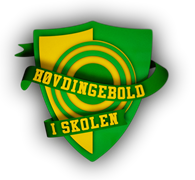 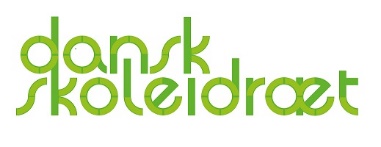 1. Sæt2. Sæt3. Sæt4. Sæt